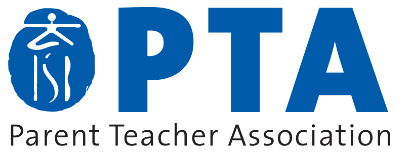 2019-2020 PTA Executive Member Candidate Information FormWe received your nomination for one of the PTA executive positions.  To let the community better understand you and your aspiration, please take some time to answer the below questions.  The information will be shared with the community at the voting period.  Thank you!Name: ________________________          Running Position: ____________________________How long have you been in ISB? Current child/children enrolled grade(s)? In what ways have you supported ISB and/or other schools your children have attended?Why do you want to be a PTA Executive Member?Please kindly email this form back to ptaelection@isb.bj.edu.cn by 3:30pm on May 10th 2019 with a digital format of your ID photo. Thank you!